ROSE CROIX DISTRICT OF SOUTH ESSEXANNUAL SUMMER LUNCHV.Ill Bro. Paul Tarrant 33º together with his good lady Jenny would be delighted if you would attend the Annual District Sunday Lunch to be held on Sunday 7th July 2019 at Chingford Masonic Hall, Forest Approach, London E4 7AZ, with Reception at 12.15pm for Lunch at 1.00pm. (Please note the new venue).The lunch is open to all members of the Order and will be an occasion with the minimum of formality, so that we and our partners can meet together with time to socialize. It is also a good opportunity to invite friends to meet with us, as prospective future members of our Order.The cost will be £25.00, exclusive of drinks, and I would be grateful if you could inform me of your requirements by Friday 21st June 2019. We will be holding a raffle to support the Inspector General’s choice of Charity, the British Heart Foundation. Any donations of prizes will be gratefully accepted on the day. The menu is;Egg MayonnaisePoached Salmon, New Potatoes and seasonal vegetables
Fruit Salad with Cream, Tea/CoffeeOr Vegetarian Option;Please complete the booking slip below and return to me with payment by Friday 21st June.Please include names of all attendees.Yours sincerely and fraternally,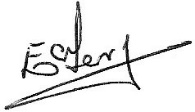 Eric Terryemail: eric.terry2@gmail.comTel: 01621 740906Summer Lunch 2019 – Booking SlipPlease return to; E.C. Terry, 34 Bramley Way, Mayland, Chelmsford, CM3 6ER The following will attend the Lunch on 7th July, 2019 @ £25.00 per head.Number of meals required     ___________ .     Payment is by (* delete as applicable)* Cheque for the sum of £ ________ payable to “A. & A. Rite District of South Essex” * Bank transfer for the sum of £ ________ to  A & A Rite. HSBC 40-45-31 Account 21385291(Please use your surname as reference)Names   1)  ____________________________     2)  ____________________________              3)  ____________________________     4)  ____________________________              5)  ____________________________     6)  ____________________________Contact telephone number_________________ Any dietary requirements___________________________________________ PLEASE APPLY BY NO LATER THAN Friday 21st June 2019